Tydzień 21, część 5. Pionki. +                           Mat w 2 posunięciach.      – 2 –Tydzień 21, część 5. Pionki. +                           Mat w 2 posunięciach.      – 2 –Tydzień 21, część 5. Pionki. +                           Mat w 2 posunięciach.      – 2 –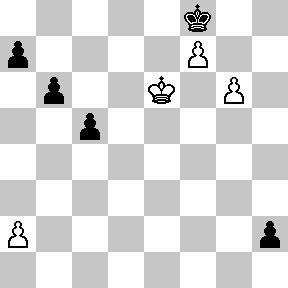 Zadanie 649                     2X Zadanie 650                      2X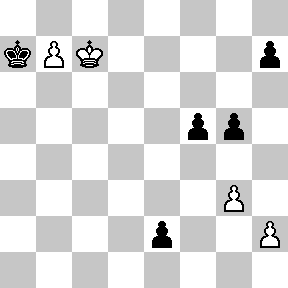 Zadanie 6531.d7  2.d8HXZadanie 6541.g8H  2.He8XSzachyDzieciom.pl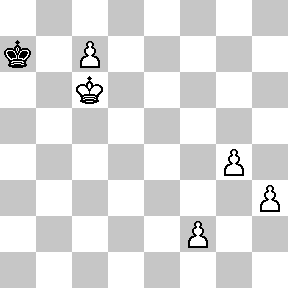 Zadanie 651                      2X Zadanie 652                      2X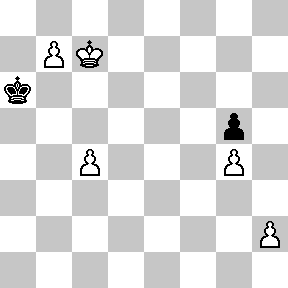 Zadanie 6551.Ke6  2.f7XZadanie 6561.h7 h2 2.h8HXSzachyDzieciom.pl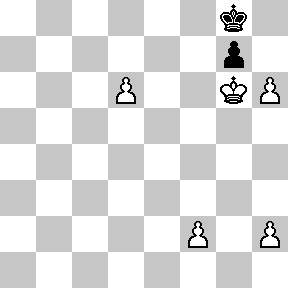 Zadanie 653                      2X Zadanie 654                      2X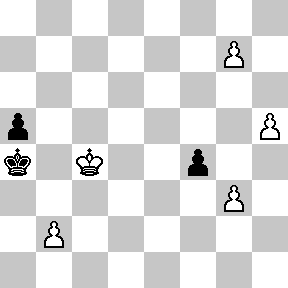 Zadanie 6491.Kf6  2.g7XZadanie 6501.b8H+ Ka6 2.Hb6XSzachyDzieciom.pl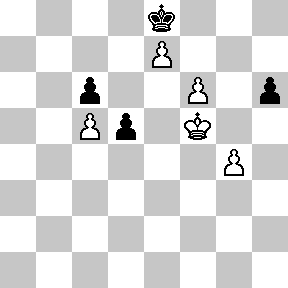 Zadanie 655                      2X Zadanie 656                      2X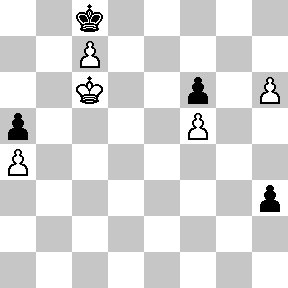 Zadanie 6511.c8W Ka6 2.Wa8XZadanie 6521.b8H Ka5 2.Hb5XSzachyDzieciom.plTydzień 21.    Kurs interaktywny SzachyDzieciom.pl.     Mat w 2 posunięciach.      – 2 –Tydzień 21.    Kurs interaktywny SzachyDzieciom.pl.     Mat w 2 posunięciach.      – 2 –Tydzień 21.    Kurs interaktywny SzachyDzieciom.pl.     Mat w 2 posunięciach.      – 2 –Tydzień 21, część 5. Pionki. +                           Mat w 2 posunięciach.      – 3 –Tydzień 21, część 5. Pionki. +                           Mat w 2 posunięciach.      – 3 –Tydzień 21, część 5. Pionki. +                           Mat w 2 posunięciach.      – 3 –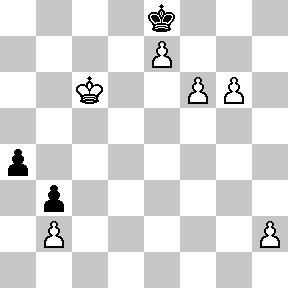 Zadanie 657                      2X Zadanie 658                      2X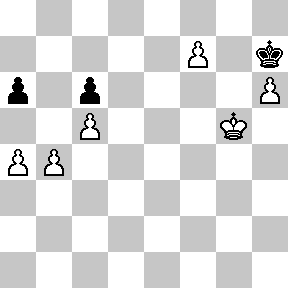 Zadanie 6611.d7 Ka8 2.d8HXZadanie 6621.e7 Kb8 2.e8HXSzachyDzieciom.pl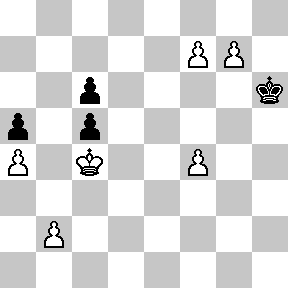 Zadanie 659                      2X Zadanie 660                      2X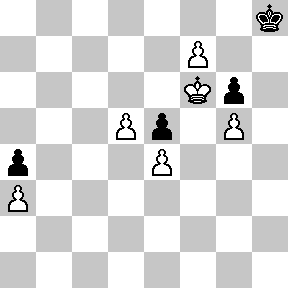 Zadanie 6631.c7 d4 2.c8H(W)XZadanie 6641.g7 K 2.g8HXSzachyDzieciom.pl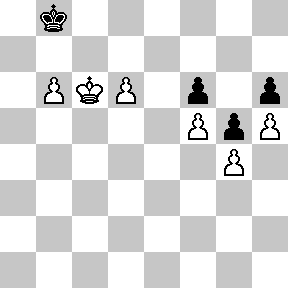 Zadanie 661                      2X Zadanie 662                      2X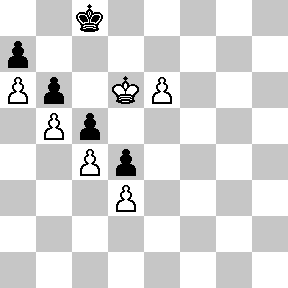 Zadanie 6571.Kd6 a3 2.f7XZadanie 6581.f8H a5 2.Hg7XSzachyDzieciom.pl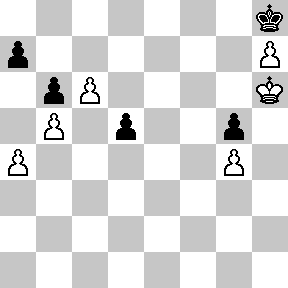 Zadanie 663                      2X Zadanie 664                      2X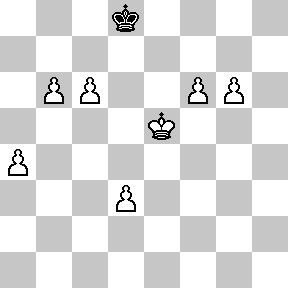 Zadanie 6591.g8H Kh5 2.Hg5XZadanie 6601.f8H+ Kh7 2.Hg7XSzachyDzieciom.plTydzień 21.    Kurs interaktywny SzachyDzieciom.pl.     Mat w 2 posunięciach.      – 3 –Tydzień 21.    Kurs interaktywny SzachyDzieciom.pl.     Mat w 2 posunięciach.      – 3 –Tydzień 21.    Kurs interaktywny SzachyDzieciom.pl.     Mat w 2 posunięciach.      – 3 –